صندوق التجديد الاجتماعي دعوة لتقديم المشاريع مجموعة من الشباب الراغبين في  احداث منظمة إقتصاد إجتماعي وتضامني 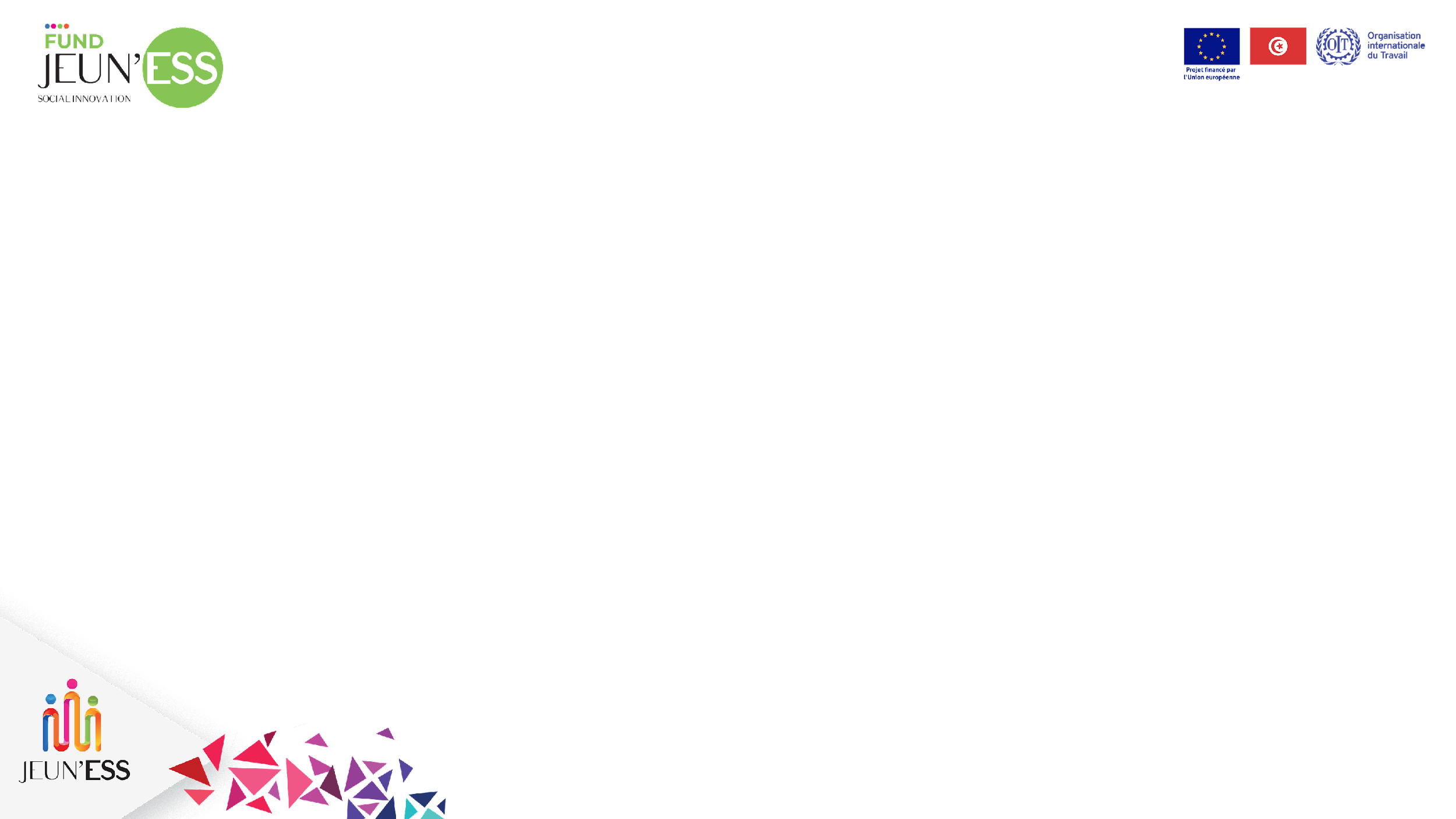 استمارة مخصصة للشباب الراغبين في احداث مؤسسة إقتصاد إجتماعي وتضامني.مجموعة المترشحين  يجب ان تتكون من الشباب (نساء ورجال) اعمارهم اقل من 35  سنة القاطنين باحدى الولايات التالية : جندوبة ،الكاف،القيروان،سيدي بوزيد ،القصرين ،قابس وقبلي  العدد الأدنى للشباب لكل مجموعة هو 03 المعطيات العامة :                                                      الرجاء  استكمال جدول معلومات مجموعة الشبابالمشروع المقترح يرجى استكمال الجدول التالي بوضوح والإجابة على الأسئلة :الرجاء تقديم فكرة مشروعكم ،المصدر،النشاط،الرؤية،المهام،الاهداف ما مدى ملائمة فكرة مشروعكم مع  مبادئ وقيم الاقتصاد الاجتماعي والتضامني ؟كيف تعتبرون  أن فكرة مشروعكم  لها تأثير إيجابي على بيئتها؟ما هي في رأيكم أكبر الفرص والمخاطر التي تهدد تنفيذ فكرة  مشروعكم على المدى القصير،المتوسط ​​والطويل؟هل استفدتم اوشاركتم في  احد مشاريع التعاون الدولي لدعم المبادرةالخاصة،التشغيل والافتصاد الاجتماعي والتضامني(FLAT6LAB,lNNOVI,LAB’ESS,CREATIVE TUNISIA,TFANNEN,IMPCATPARTNER…..اذا كانت اجابتكم بنعم ،اذكروا  البرامج وطبيعة الدعم المتحصل عليه ما هي المساهمات التي ستقدمونها لهذا المشروع للمساهمة في تنفيذه (أرض زراعية ، مباني ، معدات ، مساهمة مالية ، إلخ)؟ هذا الجزء مرغوب فيه وليس إلزاميًا.فكرة المشروع:                                                                                              صفوا  بدقة طبيعة فكرة مشروعكم مع تقديم تصور للمشروع الذي تعتزمون تنفيذه من خلال هذه الفكرة (الحاجيات من المعدات،التخطيط،استراتيجية الترويح والتسويق،جدول مالي دقيق حول الحاجيات،الدعم الفني المطلوب ،انتداب موارد بشرية جديدة ،المنافسة على المستوى الجهوي والوطني،الديمومة ،الاضافات في مجال الابتكاروالتجديد.... )         تقييم الملفات سيعتمد بالاساس على مدى نجاعة وقابلية انجاز  افكار المشاريع  المقدمة  :الحاجيات المحددة للمشروع :           الموارد البشرية                                                  الموارد المالية واللوجيستية                                                      يجب ارسال ملفات الترشح عبر البريد الالكتروني على العنوان المذكور بالجدول ادناه في اجل أقصاه 31 ديسمبر 2022 الساعة 5 :23الرجاء وضع    « Candidature SIF / gouvernorat de … »  في موضوع البريد الإلكتروني.لن يتم أخذ أي ملف يتم إرساله بعد هذا التاريخ في الاعتبار. يجب ارسال ملفات الترشح عبر البريد الإلكتروني إلى العنوان التالي:ملفات الترشح يجب ان تحتوي على العناصر التالية :هام    يعتبر اقتناء الأراضي أو المباني   عناصر لا يمكن تمويلها من خلال مشروع JEUN’ESSحددت الدراسات التشخيصية الإقليمية للفرص الاستثمار في  مجال   الاقتصاد الاجتماعي والتضامني ا في الولايات السبع سلاسل القيمة الواعدة ، وتعتبر الترشحات في إطار سلاسل القيمة التالية  مرغوبة:ولاية جندوبة: تربية النحل ، زيت الزيتون ، النباتات العطرية والطبية ، الحليب ، السياحة البديلة ، الطماطم المجففة ، الأنشطة الاجتماعيةولاية  الكاف: تربية النحل ، زيت الزيتون ، النباتات العطرية والطبية ، نسيج ،كليم اليدوي ، السياحة البديلة ، الحليب ، بطاطا الموسم الخامس ، طماطم مجففة ،ولاية القيروان: المشمش ، التين الشوكي ، تربية النحل ، الحليب ، شجيرة الورد ، النسيج والنسيج ، الثروة الحيوانية الصغيرة ، السياحة البديلة ، النحاس ، النباتات العطرية والطبية ،ولاية  سيدي بوزيد: زيت زيتون ، لبن ، خشب زيتون ، نسيج وزرابي  ، التين الشوكي ، تربية أغنام ، خضروات  ،ولاية القصرين: شجرة تفاح ، طماطم مجففة ، تربية نحل ، زيت زيتون ، سياحة بديلة ، حلفا ، نسيج ، خشب صنوبر ، رخام ولاية  قابس: رمان ، ألياف نباتية ، سياحة بديلة ، حياكة يدوية ، تربية نحل ، المحار، زيت زيتون.ولاية  قبلي: التمور ومشتقاتها ، منتجات النخيل ، الفلاحة الجيوحرارية  ، تربية الابل ، السياحة البديلة ، تثمين المنتجات الحيوانية.البريد الالكتروني الهاتف المستوى الدراسي اسم واللقب الشاب الشاب (الممثل الرسمي )الشاب  2الشاب  3 منطقة تنفيذ المشروع قطاع النشاط فكرة المشروع كلفة المشروع الاثر الاجتماعي الاثر البيئي امكانية احداث مواطن شغل التجديد  اذكروا حاجياتكم من الموارد البشرية هل يتطلب  مشروعكم  اقتناء معدات اعلامية ؟هل يتطلب مشروعكم  اقتناء معدات مكتبية ؟هل يتطلب مشروعكم  اقتناء معدات انتاج؟ هل يتطلب  مشروعكم  اقتناء وسائل نقل ؟البريد الالكتروني الولاية jbettaieb@ceed-tunisia.org جندوبةrjelassi@ceed-tunisia.org الكافcandidatures@redstart.tn القيروانJenesse.utss.sidibouzid@gmail.com سيدي بوزيدJeunesse.utss.kasserine@gmail.com القصرينKebili@shanti.tn قابسmahmoud.aouinti@taysirmicrofinance.comقبليبالنسبة للشباب الراغبين في احداث منظمةاقتصاد اجتماعي وتضامني- الاستمارة معمرة بدقة  - السيرة الذاتية لشباب  